Составьте  предложения,  используя предлоги. 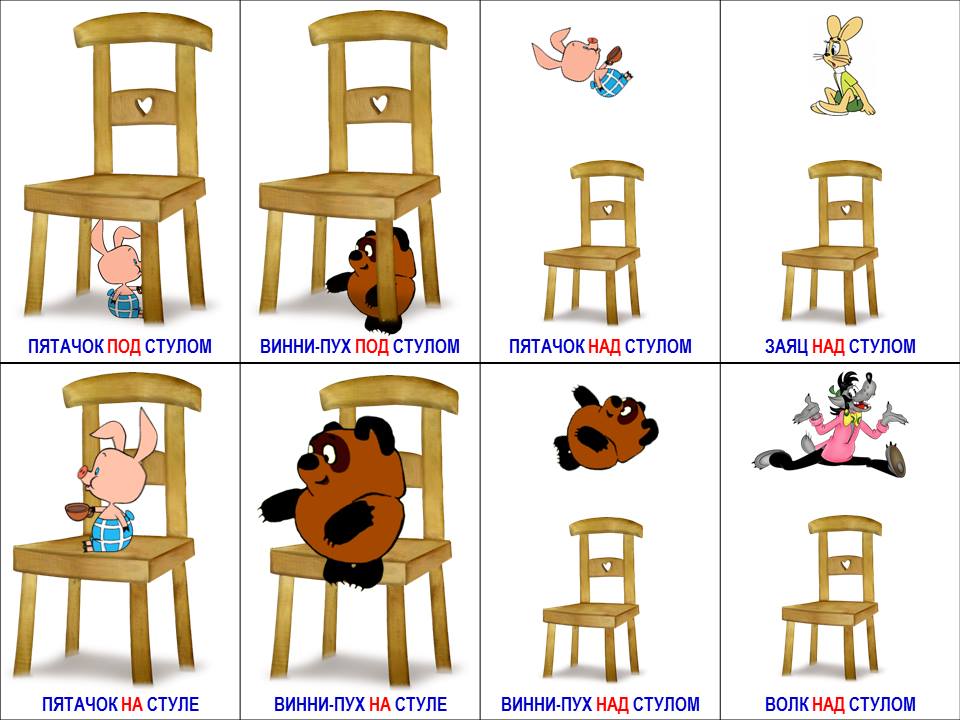 